                                    SPECIAL EVENTS COMMITTEE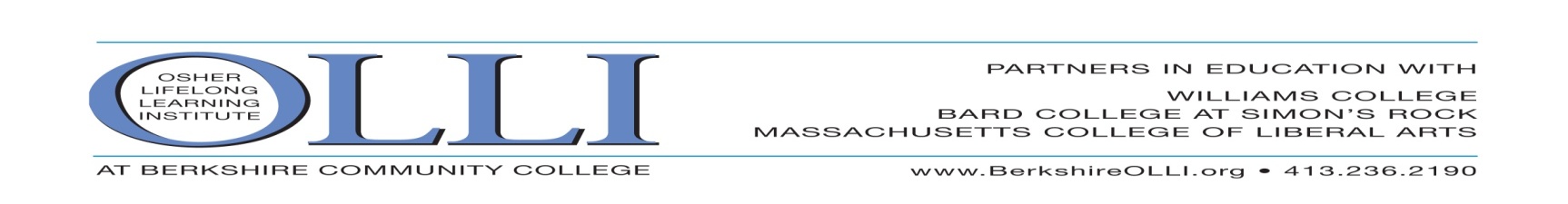                   Lecture Wednesday, December 9th at 2 pm on Zoom                THE CLARK ART INSTITUTE, WILLIAMSTOWN, MA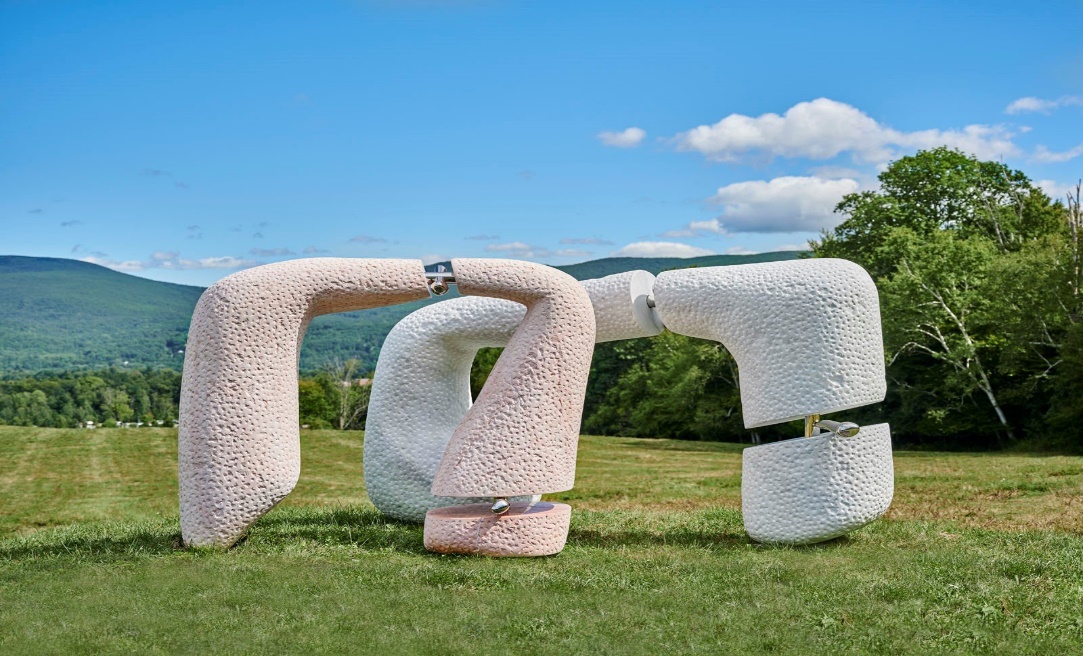 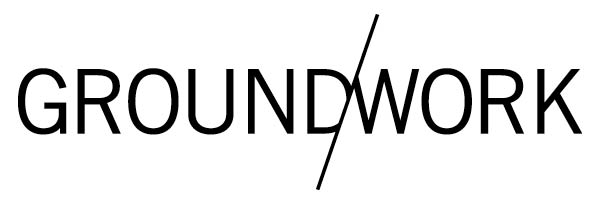 A reverence for nature and a desire to further enliven the surrounding trails, pastures, and woods inspired Ground/work—the Clark Art Institute’s first outdoor exhibition. Building on a history of collaboration with contemporary artists, the Clark commissioned Kelly Akashi, Nairy Baghramian, Jennie C. Jones, Eva LeWitt, Analia Saban, and Haegue Yang to create new works of art in active dialogue with this specific environment.

The artists conceived their works to sites of their choosing, knowing visitors would have access day and night for more than a year.  In various locations across the Clark’s 140-acre campus, the installations are embedded in an everchanging landscape—both daily and seasonally. Ground/work highlights the balance between fragility and resilience that both nature and the passage of time reveal, while offering fresh experiences with every visit.

Developed over several years, this exhibition comes at a moment of dislocation, isolation, and uncertainty. Familiar experiences of being outdoors, encountering works of art takes on new meaning in our unexpectedly changed world, offering the comforts of nature and culture, community and solitude, engagement and reflection.LAURA DANKNER, a Clark docent and OLLI member, presents a talk  so when you journey to see this exhibit you will better understand it. The                        exhibit is a 2 hour outdoor moderate walking climb open throughout 2021. Restrooms available. No reservations needed                                                          Special Events Chair: Arline Breskin (413) 446.4102                                     Clip & Mail by December 2nd to OLLI, BCC, 16 Bartlett Avenue, Pittsfield, MA 01201  or call 413.236.2190                                             THE CLARK ART INSTITUTE   DECEMBER 9   2:00pm          Name:_________________________________________Email:______________________________________…                                     ____ OLLI Member@$5.00………………………………………… $__________	                           ____ Non-OLLI Member Guest @ $7.00 each………….…………$__________  		     	                                                                                                GRAND TOTAL       	$__________                   Payment Options: Check   Visa     Master Card       Discover Card       American Express                 Credit Card #: _________________________ Expiration Date (mm-yy)_________ Security code:_____                Print name as appears on card: ________________________________________________________                Billing Address of Card:_______________________________________________________________                Signature__________________________________________________________________________